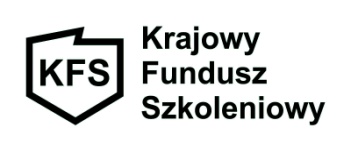 ZAPOTRZEBOWANIE NA ŚRODKI KRAJOWEGO FUNDUSZU SZKOLENIOWEGOPowiatowy Urząd Pracy w Mogilnie zaprasza Pracodawców zainteresowanych ubieganiem się w 2017 roku 
o finansowanie działań obejmujących kształcenie ustawiczne pracowników i pracodawców ze środków Krajowego Funduszu Szkoleniowego (KFS), w tym ze środków rezerwy Krajowego Funduszu Szkoleniowego, do wypełnienia niniejszej ankiety, która ma na celu oszacowanie zapotrzebowania na środki KFS w powiecie mogileńskim w 2017 roku. Nazwa pracodawcy: ……………………………………………………………………………………………………………………………...…………………………………………………………………………………………………………………………………………………………………...….Środki z KFS uzyskać może wyłącznie Pracodawca. Pracodawcą w rozumieniu art. 2 ust. 1 pkt 25 ustawy z dnia 20 kwietnia 2004r. o promocji zatrudnienia i instytucjach rynku pracy (t. j. Dz. U. z 2016 r., poz. 645 z późn. zm.) jest jednostka organizacyjna, chociażby nie posiadała osobowości prawnej, a także osoba fizyczna, jeżeli zatrudniają one co najmniej jednego pracownika. 2.  Adres siedziby pracodawcy/miejsce wykonywania działalności: ………………………………………………………..…	……………………………………………………………………………………………………………………………………………………………………Pracodawca ubiegający się o przyznanie środków KFS winien złożyć wniosek o dofinansowanie kosztów kształcenia ustawicznego pracowników i pracodawcy ze środków KFS w powiatowym urzędzie pracy właściwym ze względu na siedzibę pracodawcy albo miejsce prowadzenia działalności.3.  Liczba zatrudnionych pracowników: ……………………………………………………………………………………...…………………4. Wielkość przedsiębiorstwa (należy określić wielkość przedsiębiorstwa zgodnie z załącznikiem I do rozporządzenia Komisji (UE) nr 651/2014 z dnia 17 czerwca 2014 r. uznającego niektóre rodzaje pomocy za zgodne z rynkiem wewnętrznym 
w zastosowaniu art. 107 i 108 Traktatu (Dz. Urz. UE L 187 z 26.06.2014, str. 1):mikroprzedsiębiorstwo małe przedsiębiorstwo średnie przedsiębiorstwo inne (duże) przedsiębiorstwo Pracodawca może otrzymać środki na sfinansowanie działań obejmujących kształcenie ustawiczne:w wysokości 80% kosztów, nie więcej jednak niż 300% przeciętnego wynagrodzenia  w danym roku na jednego uczestnika (pracodawca pokrywa 20% środków) lubw przypadku mikroprzedsiębiorstw w wysokości 100%, nie więcej jednak niż 300% przeciętnego wynagrodzenia w danym roku na jednego uczestnika.UWAGA: Zgodnie z „Zasadami finansowania szkoleń ze środków Krajowego Funduszu Szkoleniowego” obowiązującymi w PUP w Mogilnie maksymalny koszt szkolenia ze środków KFS przewidziany na 1 uczestnika wynosi 4 000 zł w roku.Środki Krajowego Funduszu Szkoleniowego mogą zostać przeznaczone na finansowanie działań obejmujących kształcenie ustawiczne pracowników i pracodawcy, na które składają się: określenie potrzeb pracodawcy w zakresie kształcenia ustawicznego w związku z ubieganiem się 
o sfinansowanie tego kształcenia ze środków KFS,kursy i studia podyplomowe realizowane z inicjatywy pracodawcy lub za jego zgodą,egzaminy umożliwiające uzyskanie dokumentów potwierdzających nabycie umiejętności, kwalifikacji lub uprawnień zawodowych,badania lekarskie i psychologiczne wymagane do podjęcia kształcenia lub pracy zawodowej po ukończonym kształceniu,ubezpieczenie od następstw nieszczęśliwych wypadków w związku z podjętym kształceniem;Proszę wskazać wysokość zapotrzebowania na środki KFS oraz liczbę osób planowanych do objęcia wsparciem 
w podziale na Priorytety Ministra Rodziny, Pracy i Polityki Społecznej wydatkowania środków KFS w 2017 roku:Proszę wskazać wysokość zapotrzebowania na środki rezerwy KFS oraz liczbę osób planowanych do objęcia wsparciem w podziale na Priorytety Rady Rynku Pracy wydatkowania środków rezerwy KFS w 2017 roku:UWAGA: powiatowy urząd pracy składa wniosek o środki rezerwy KFS po wyczerpaniu środków KFS będących 
w jego dyspozycji, jednak ostateczną decyzję o ich przyznaniu podejmuje Minister Rodziny, Pracy i Polityki Społecznej.Informujemy , że zapotrzebowanie na środki KFS nie jest podstawą ich przyznania. Nabór wniosków wraz z kryteriami ich oceny zostanie ogłoszony przez Powiatowy Urząd Pracy w Mogilnie.Wypełnioną ankietę należy przesłać na adres e-mail: tomo@praca.gov.pl lub dostarczyć do Powiatowego Urzędu Pracy 
w Mogilnie (pokój nr 5 lub sekretariat – pokój nr 16) najpóźniej do dnia 20.01.2017 r.………………………………………..……..      podpis i pieczęć PracodawcyPriorytetPlanowana liczba osób objęta wsparciemSzacowane kosztySzacowane kosztySzacowane kosztyPriorytetPlanowana liczba osób objęta wsparciemCałkowityKosztŚrodkiKFSWkład własnywsparcie zawodowego kształcenia ustawicznego w sektorach: przetwórstwo przemysłowe, transport i gospodarka magazynowa oraz opieka zdrowotna i pomoc społeczna 
(wskazane sektory znajdują odzwierciedlenie 
w Polskiej Klasyfikacji Działalności PKD 2007
- sekcje C, H i Q)wsparcie zawodowego kształcenia ustawicznego 
w zidentyfikowanych w danym powiecie lub województwie zawodach deficytowych (wykaz zawodów deficytowych zawarty w załączniku)wsparcie kształcenia ustawicznego osób, które mogą udokumentować wykonywanie przez co najmniej 15 lat prac w szczególnych warunkach lub o szczególnym charakterze, a którym nie przysługuje prawo do emerytury pomostowejRAZEMPriorytetPlanowana liczba osób objęta wsparciemSzacowane kosztySzacowane kosztySzacowane kosztyPriorytetPlanowana liczba osób objęta wsparciemCałkowityKosztŚrodkiKFSWkład własnywsparcie kształcenia ustawicznego osób, które nie posiadają kwalifikacji pełnych na poziomie 4 Polskiej Ramy Kwalifikacji 
(nie mają matury)wsparcie kształcenia ustawicznego osób 
po 45 roku życiawsparcie kształcenia ustawicznego osób niepełnosprawnychwsparcie kształcenia ustawicznego 
w zakładach pracy, w których wszczęto proces restrukturyzacji w rozumieniu ustawy 
z 15 maja 2015 r. Prawo restrukturyzacyjne (t.j. Dz.U. z 2016 r., poz. 1574)RAZEM